1.	Educational Qualification:2.	 Details of working/professional Experience, if any:3. 	Publications (Number only):4.	No Objection certificate from present employer, if applicable?5.	Write a brief note not exceeding 100 words justifying how you can contribute to the present project.DECLARATIONI do hereby declare that all statements made in this application are true, complete and correct to the best of my knowledge and belief. I understand and agree that in the event of any information being found false/incorrect/ incomplete or ineligibility being detected at any time before or after interview/selection, my candidature/engagement may be cancelled or is liable to be rejected without any notice.Full name of the Candidate 	: _____________________________________Date & Place			: _____________________________________Signature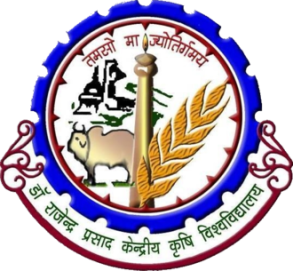 MkWå jktsUæ çlkn dsUæh; —f’k fo”ofo|ky;     Dr. Rajendra Prasad Central Agricultural Universityपूसा, समस्तीपुर, बिहार - 848125Pusa, Samastipur, Bihar -848125Application for the post ofJunior Research Fellow (JRF)Project Name		:- ________________________________________ Applied for the Post	:- ________________________________________Advt. No.			:- ________________________________________Application for the post ofJunior Research Fellow (JRF)Project Name		:- ________________________________________ Applied for the Post	:- ________________________________________Advt. No.			:- ________________________________________Application for the post ofJunior Research Fellow (JRF)Project Name		:- ________________________________________ Applied for the Post	:- ________________________________________Advt. No.			:- ________________________________________Application for the post ofJunior Research Fellow (JRF)Project Name		:- ________________________________________ Applied for the Post	:- ________________________________________Advt. No.			:- ________________________________________Application for the post ofJunior Research Fellow (JRF)Project Name		:- ________________________________________ Applied for the Post	:- ________________________________________Advt. No.			:- ________________________________________Application for the post ofJunior Research Fellow (JRF)Project Name		:- ________________________________________ Applied for the Post	:- ________________________________________Advt. No.			:- ________________________________________Application for the post ofJunior Research Fellow (JRF)Project Name		:- ________________________________________ Applied for the Post	:- ________________________________________Advt. No.			:- ________________________________________Affix your recent passport size photographAffix your recent passport size photographAffix your recent passport size photographa) Full Name (In Block letters)First NameFirst NameFirst NameMiddle NameMiddle NameSurnameSurnameSurnamea) Full Name (In Block letters)b) Date of BirthDayMonthYearsAge as on closing date of advertisementAge as on closing date of advertisementDayMonthYearb) Date of Birthc)Father’s Named)Mother’s Namee)Nationalityf)Aadhar Card ID Numberg)Genderh)Category (UR/SC/ST/OBC/EWS)i)Physically Challenged/Ex-Serviceman/Women candidates as per Govt. of India Rules)j)Marital Statusk)If physically disabled indicate the relevant particularsIf applicable, then write ‘Yes’ else write ‘No’If applicable, then write ‘Yes’ else write ‘No’If applicable, then write ‘Yes’ else write ‘No’Percentage of DisabilitySl. No. of Proof enclosedSl. No. of Proof enclosedSl. No. of Proof enclosedSl. No. of Proof enclosedk)If physically disabled indicate the relevant particularsl)Permanent Address with PIN Codel)Permanent Address with PIN Codel)Permanent Address with PIN Codel)Email IDl)Mobile No.m)Present Address with PIN Codem)Present Address with PIN Codem)Present Address with PIN CodeExam/ DegreeBoard/ UniversityMonth & Year of PassingMarks (Obtained maximum)DivisionPercentage/ equivalent of marksSl. No. of proof enclosed10th Class/ Equivalent12th Class/ EquivalentBachelor’s DegreeMaster’s DegreePh. D.Are you qualified NET?Yes/NoYes/NoYes/NoYes/NoYes/NoYes/NoSl. No.Position heldEmployerPeriod (from)Period (to)Total Experience (If any)Sl. No.  of proof enclosedPublicationsPublished (No.)ISBN/ISSN No.NAAS/impact factor (if applicable)Accepted for publication (No.) (If any)Sl. No.of proof enclosedChapters published in BookResearch papers in peer-reviewed journalsOther Publications (Specify)